INDICAÇÃO Nº 1692/2020Ementa: Manutenção da Rua Barão de Mauá, Vila Clayton. Exma. Senhora Presidente.Justificativa:Considerando o desnível da tampa de esgoto na Rua Barão de Mauá, altura do número 998, na Vila Clayton, que pode vir a contribuir com acidentes de trânsito, a Vereadora Mônica Morandi requer nos termos do art. 127 do regimento interno, que seja encaminhada ao Exmo. Prefeito Municipal a seguinte indicação:	Manutenção na Rua Barão de Mauá, altura do número 998, Vila Clayton.  Valinhos, 29 de outubro de 2020.____________________Mônica MorandiVereadoraFoto anexa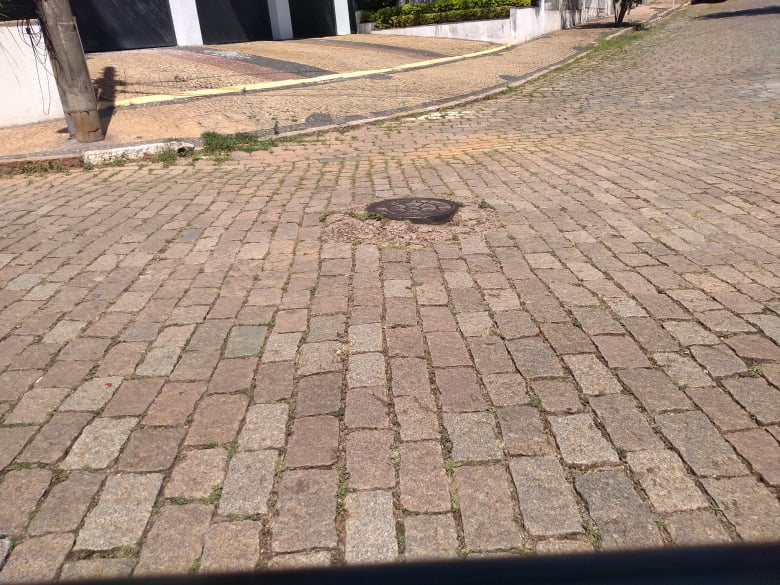 